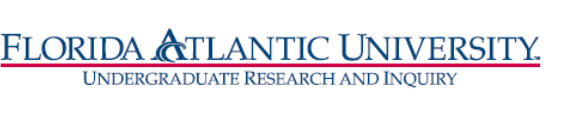 Florida Atlantic UniversityUndergraduate Research Curriculum CommitteeThursday, February 11, 2021 WebEx meeting from 12:15 to 1:00 pmApprove January 14, meeting minutesRI Certificate Members: Dan Meeroff, Nancey France, Tricia Meredith, DCWChair: T. MeredithUpdatesRI Fast Track – Extension approved by UUPC 2/1/2021